A tutto il personale dell’Istituto All’Albo dell’Istituto Al Sito dell’Istituto Agli Atti dell’IstitutoOGGETTO: Avviso di selezione per il reclutamento di ESPERTO PROGETTISTA Fondi Strutturali Europei -Programma Operativo Nazionale “Per la scuola, competenze e ambienti per l’apprendimento” 2014-2020. Asse II - Infrastrutture per l’istruzione – Fondo Europeo di Sviluppo Regionale (FESR) – REACT EU.Asse V – Priorità d’investimento: 13i – (FESR) “Promuovere il superamento degli effetti della crisi nel contesto della pandemia di COVID-19 e delle sue conseguenze sociali e preparare una ripresa verde, digitale e resiliente dell’economia” – Obiettivo specifico 13.1: Facilitare una ripresa verde, digitale e resiliente dell'economia – Azione 13.1.2 “Digital Board: trasformazione digitale nella didattica e nell'organizzazione”– Avviso pubblico prot.n. 28966 del 6 settembre 2021 per la trasformazione digitale nella didattica e nell'organizzazione.Codice Progetto: 13.1.2A FESRPON-LO-2021-200CUP: C49J21039160006IL DIRIGENTE SCOLASTICOVISTA la proposta progettuale dell’istituto, candidatura n. 1071234 - 28966 FESR REACT EU- Digital board: trasformazione digitale nella didattica e nell’organizzazione.VISTA Nota autorizzativa Prot. AOODGEFID-0042550 02/11/2021 con la quale il MI ha comunicato a questa istituzione scolastica la formale autorizzazione del progetto definito dal codice 13.1.2A-FESRPON-definito dal codice 13.1.2.A FESRPON-LO-2021-200;VISTO il Decreto Interministeriale 28 agosto 2018 n. 129 concernente “Regolamento recante istruzioni generali sulla gestione amministrativo-contabile delle istituzioni scolastiche, ai sensi dell'articolo 1, comma 143, della legge 13 luglio 2015, n. 107”;VISTO il Decreto del Presidente della Repubblica 8 marzo 1999, n. 275, concernente il Regolamento recante norme in materia di autonomia delle Istituzioni Scolastiche, ai sensi della legge 15 marzo 1997, n. 59; VISTA la legge 15 marzo 1997 n. 59, concernente “Delega al Governo per il conferimento di funzioni e compiti alle regioni ed enti locali, per la riforma della Pubblica Amministrazione e per la semplificazione amministrativa"; VISTO Il D.Lgs. n. 165 del 30 marzo 2001, recante «Norme generali sull'ordinamento del lavoro alle dipendenze delle amministrazioni pubbliche» e successive modifiche e integrazioni; VISTO il Decreto Interministeriale 28 agosto 2018, n. 129 recante «Istruzioni generali sulla gestione amministrativo-contabile delle istituzioni scolastiche, ai sensi dell’articolo 1, comma 143, della legge 13 lugli2015, n. 107»; VISTI i Regolamenti (UE) n. 1303/2013 recanti disposizioni comuni sui Fondi strutturali e di investimento europei, il Regolamento (UE) n. 1301/2013 relativo al Fondo Europeo di Sviluppo Regionale (FESR) e il Regolamento (UE) n. 1304/2013 relativo al Fondo Sociale Europeo; VISTO il PON - Programma Operativo Nazionale 2014IT05M20P001 "Per la scuola — competenze e ambienti per l'apprendimento" approvato con Decisione C (2014) n. 9952, del 17 dicembre 2014 della Commissione Europea; VISTE le disposizioni normative vigenti in materia per la realizzazione dei Progetti FESR;CONSIDERATO che ai sensi dell’art. 10, c. 5 del DI 129 del 28/08/2018 competono al Dirigente scolastico le Variazioni al programma Annuale conseguenti ad Entrate Finalizzate;VISTA la delibera del Consiglio di Istituto n. 23 del 29/11/2021;VISTO  l’art. 31 del D.lgs. n. 50/2016 e ss.mm.ii. RILEVATA la necessità di individuare tra il personale interno n. 1 figura per lo svolgimento della/e attività di PROGETTISTA nell’ambito del progetto identificato dal codice: 13.1.2A FESRPON-LO-2021-200INDICEla selezione per il reclutamento di N. 1 esperto PROGETTISTA per il seguente progetti PON FESR: Fondi Strutturali Europei -Programma Operativo Nazionale “Per la scuola, competenze e ambienti per l’apprendimento” 2014-2020. Asse II - Infrastrutture per l’istruzione – Fondo Europeo di Sviluppo Regionale (FESR) – REACT EU.Asse V – Priorità d’investimento: 13i – (FESR) “Promuovere il superamento degli effetti della crisi nel contesto della pandemia di COVID-19 e delle sue conseguenze sociali e preparare una ripresa verde, digitale e resiliente dell’economia” – Obiettivo specifico 13.1: Facilitare una ripresa verde, digitale e resiliente dell'economia – Azione 13.1.2 “Digital Board: trasformazione digitale nella didattica e nell'organizzazione”– Avviso pubblico prot.n. 28966 del 6 settembre 2021 per la trasformazione digitale nella didattica e nell'organizzazione.Prestazioni richieste all’esperto L’esperto PROGETTISTA dovrà: provvedere alla progettazione esecutiva necessaria per l’acquisto delle attrezzature tecnologiche;collaborare con il dirigente scolastico nella redazione del bando di gara completo di disciplinare e capitolato tecnico, relativo ai beni da acquistare, e predisporre il modello per la comparazione delle offerte pervenute, al fine dell’individuazione della ditta aggiudicatrice;registrare, nell’apposita area all’interno del sito dedicato al PON “Per la Scuola”, denominata “Gestione degli Interventi” (GPU), i dati relativi al progetto e compilare e/o variare la matrice degli acquisti;redigere i fogli di presenza relativi alla propria attività;collaborare con il dirigente scolastico e con il D.S.G.A. per far fronte a tutte le problematiche relative al progetto, al fine di soddisfare tutte le esigenze che dovessero sorgere per la corretta e completa realizzazione del Piano medesimo, partecipando alle riunioni necessarie al buon andamento delle attività;consegnare tutti gli elaborati progettuali prima dell'avvio della procedura d'acquisto;preparare la procedura di acquistoscegliere i fornitori da invitareprestare assistenza alle fasi della gararicevere le forniture ordinateverificare la corrispondenza tra quanto arrivato e quanto ordinato.2. Presentazione delle domande Gli interessati possono produrre domanda utilizzando l’apposito modello.Le candidature dovranno pervenire esclusivamente per il mezzo di posta elettronica al seguente indirizzo mail dell’Istituto: vasl01000a@istruzione.it  entro le ore 12:00  del 01/02/2022Non saranno prese in considerazione domande pervenute oltre la scadenza stabilita. Dal curriculum allegato alla domanda di partecipazione, si dovranno evincere, in particolare, l’attività svolta, i titoli culturali, le attività professionali, ogni attestazione, ovvero ogni qualità e/o titolo, funzionale all’incarico oggetto del Bando. La stessa domanda dovrà essere corredata anche da dichiarazione di autocertificazione circa la veridicità delle informazioni in essa contenute e da autorizzazione al trattamento dei dati personali in conformità al D.Lgs. n. 196/2003 e al GDPR n. 679/2016. Gli aspiranti dipendenti dalla P.A. o da altre amministrazioni dovranno essere dalle stesse autorizzati e la stipula del contratto sarà subordinata al rilascio di detta autorizzazione. 3. Incarico L’attribuzione dell’incarico avverrà con contratto di prestazione d’opera occasionale. L’aspirante dovrà assicurare la propria disponibilità per l’intera durata del progetto. Si ricorda che la prestazione sarà retribuita entro il limite massimo previsto dal piano finanziario e in misura onnicomprensiva per tutti gli eventuali compiti previsti dall’incarico.4. Compenso L’attività, sarà retribuita per le ore di effettivo impegno risultante da apposito verbale, per le quali saràcorrisposto un compenso orario lordo dipendente secondo le tabelle del CCNL di categoria pari a:70,00, per i candidati esterni;17,50 per i candidati internie sarà erogato entro il limite massimo previsto dal piano finanziario, omnicomprensivo delle ritenute previdenziali a carico dell'Amministrazione e corrisponde, pari a:Attività di PROGETTISTA: € 773,36 (settecentosettantatre/36 lordo stato)Si precisa che la liquidazione del compenso previsto, debitamente documentato, avverrà alla conclusione delle attività e a seguito dell’effettiva acquisizione del budget assegnato a questa Istituzione Scolastica. L’attività svolta sarà soggetta al regime fiscale e previdenziale previsto dalla vigente normativa. L’esperto dovrà provvedere in proprio alle eventuali coperture assicurative per infortuni e responsabilità civile. Non possono partecipare alla selezione coloro che possono essere collegati a ditte o società interessate alla partecipazione alle gare per la fornitura di cui al presente avviso. 5. Modalità di selezione La selezione degli esperti sarà effettuata mediante la nomina della Commissione per la comparazione dei curricula. Si procederà al conferimento dell’incarico anche in presenza di una sola domanda purché pienamente rispondente ai requisiti richiesti dal Bando. 6. Titoli accesso Il presente procedimento è aperto a soggetti interni a questa Istituzione scolastica in possesso di requisiti attinenti all’intervento richiesto secondo i criteri di valutazione descritti al punto successivo. 7. Criteri di valutazione La commissione appositamente costituita procederà alla valutazione comparativa dei curricula dei candidati sulla base dei titoli di cui alla tabella sottostante:8. Pubblicazione delle graduatorie Le graduatorie provvisorie verranno affisse all’albo online sul sito dell’Istituto in data 07/02/2022. Avverso le graduatorie gli aspiranti potranno produrre ricorso entro e non oltre 5 giorni dalla data di pubblicazione. 9. Affidamento dell’incarico Per l’affidamento dell’incarico sarà individuato il candidato che avrà raggiunto il maggior punteggio. L’affidamento dell’incarico potrà essere subordinato all’accertamento delle dichiarazioni rese, mediante richiesta della documentazione e degli atti comprovanti quanto contenuto in esse, nel caso in cui le stesse non siano state prodotte già in sede di presentazione della candidatura. Ove tale soggetto, nei termini indicati non abbia perfettamente e completamente ottemperato a quanto richiesto, ovvero si sia accertata la mancanza o carenza dei requisiti o la falsità delle dichiarazioni rese, l’Istituto procederà all’affidamento dell’incarico al concorrente che segue nella graduatoria. 10. Tutela del trattamento dei dati Ai sensi del D.lgs. n.196/2003 e del GDPR n. 679/2016, i dati personali forniti dagli aspiranti saranno raccolti presso l’Istituto per le finalità strettamente connesse alla sola gestione della selezione. I medesimi dati potranno essere comunicati unicamente alle amministrazioni pubbliche direttamente interessate a controllare lo svolgimento della selezione o a verificare la posizione giuridico-economica dell’aspirante. L’interessato gode dei diritti di cui ai citati D.Lgs. n. 196/2003 e GDPR n. 679/2016. 11. Pubblicizzazione Il presente bando interno è pubblicato all’albo on-line del sito web dell’istituzione scolastica12. Disposizioni finali Per quanto non espressamente indicato valgono le disposizioni ministeriali contenute nelle Linee guida di attuazione dei Piani integrati di intervento.    Il Dirigente Scolastico   Prof.ssa Maria Silanos Firmato digitalmente ai sensi del           c.d. Codice dell’Amministrazione digitale e norme a esse connesse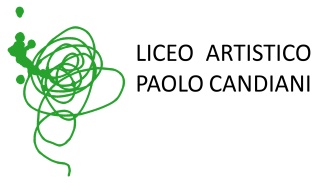 Liceo Artistico Statale Paolo CandianiLiceo Musicale e Coreutico Statale Pina BauschVia L. Manara, 10 – 21052 Busto Arsiziowww.artisticobusto.edu.itTel. 0331633154Email: vasl01000a@istruzione.itPec: vasl01000a@pec.istruzione.itCod. Mec. VASL01000A – C.F. 81009790122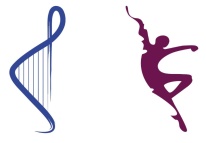 LICEO MUSICALE E COREUTICO PINA BAUSCH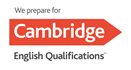 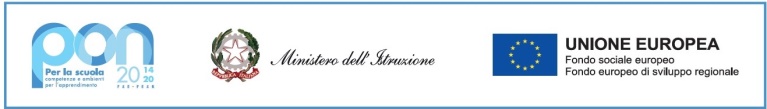 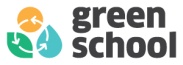 1Personale in servizio presso Liceo Artistico P. Candiani2Personale in servizio presso altre istituzioni scolastiche(collaborazione plurima)3Personale in servizio presso altre P.A (collaborazione plurima)4Personale esterno con esperienze professionaliPunteggio previstoTitoli di Studio e ProfessionaliTitoli di Studio e ProfessionaliDiploma di Laurea specifico (Quadriennale o specialistica/magistrale) Votazione fino a 107/110 - pt 8 Votazione 108 a 110/110 - pt 10 Votazione 110/110 e lode - pt 12 Laurea triennale specifica/ altro diploma di laurea (Punteggio non cumulabile con il punto A se stessa classe di laurea) 6 Diploma di istruzione secondaria di II grado specifico (non cumulabile con i punti A e B) 3 Corso post-laurea afferente la tipologia dell’intervento (Dottorato di ricerca, Master universitario di I e II livello 60 cfu, Corso di perfezionamento 60 cfu) 2 (fino a 6 pt) Altri titoli culturali specifici afferenti la tipologia dell’intervento 2 (fino a 4 pt) Titoli Culturali Specifici Titoli Culturali Specifici Competenze informatiche certificate 2 per ogni certificazione (fino a 6 pt) Partecipazione a corso di formazione attinenti la figura richiesta, in qualità di discente 1 pt (max 3 pt) Frequenza corsi sulla gestione dei PON FESR/FSE programmazione 2014-2020 1 per ogni corso (max 5 pt) Titoli di servizio o lavoro Titoli di servizio o lavoro Attività di formatore per docenti/ATA su uso delle nuove tecnologie/piattaforme informatiche /applicativi digitali 5 per ogni esperienza (max 15 pt) Esperienze pregresse per incarichi per la realizzazione di digitalizzazione amministrativa2 per ogni anno di esperienza (fino a 10) Pregresse esperienze di progettista nei progetti europei PON FESR/FSE o similari 5 per ogni esperienza (max 15 pt) Esperienze nella stesura di avvisi per la selezione del personale e per l’acquisizione beni e servizi nell’ambito dei progetti europei PON FESR/FSE 3 per ogni esperienza (max 12 pt) Esperienze di gestione della piattaforma GPU nei progetti europei PON FESR/FSE 3 per ogni esperienza (max 12 pt) 